November2019NAWIC Space Coast #355Nov 7th, Member Meeting, Old Florida Grill & Oyster House 6:15pm, Granite Construction to present.  5370 US 1 Cocoa, 32927Nov 21st, Board Member Meeting 6:15pm City Point Terminal, 3355 East Industry Rd, Cocoa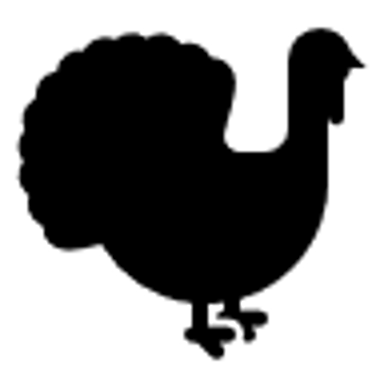 123456789Daylight Savings Time-Fall BackGeneral Member Meeting1011121314151617181920212223Board Member Meeting24252627282930Thanksgiving DayBlack FridayDina Schmitt birthdayJulie’s Birthday